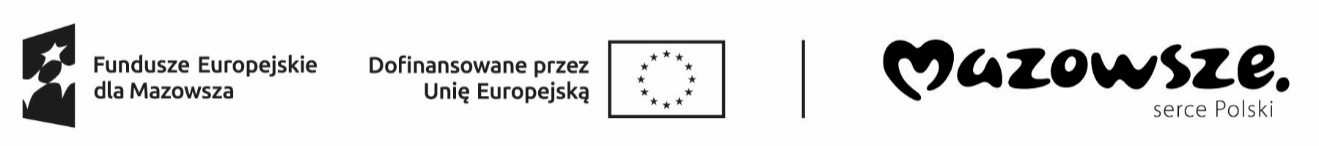 Załącznik nr 2do Kryteriów przyznawania przez Powiatowy Urząd Pracy w Płocku zwrotu kosztów przejazdu
.............................................................                                                (imię i nazwisko).............................................................(adres zamieszkania).............................................................                (PESEL)
                                                                                Powiatowy Urząd Pracy w Płocku
Rozliczenie  faktycznie poniesionych kosztów przejazdu z miejsca zamieszkania do miejsca odbywania u pracodawcy stażu i powrotu 
Na podstawie artykułu 45 ustęp 1 ustawy o promocji zatrudnienia i instytucjach rynku pracy wnoszę o zwrot  kosztów przejazdu z miejsca zamieszkania i powrotu  do miejsca odbywania u pracodawcy stażu za miesiąc: ................................. w wysokości: .................................... zł.
Kwota powyższa wynika z przejazdu w rozliczanym miesiącu z miejsca zamieszkania ……………………….......................................................................................................(miejscowość)
             do  miejsca odbywania stażu: ...................................................................................................................... i powrotu(miejscowość)dogodnym  środkiem transportu zbiorowego,  obsługiwanym przez przewoźnika wykonującego usługi w zakresie komunikacji publicznej, to jest: …............................................................................................................................... (nazwa przewoźnika)

W załączeniu przedkładam:1. listę obecności na stażu  za miesiąc, którego dotyczy zwrot,2. bilet miesięczny lub wszystkie bilety jednorazowe w przypadku odbywania stażu przez niepełny miesiąc,

Świadomy/a odpowiedzialności karnej za składanie nieprawdziwych zeznań (artykuł 233 § 1 kodeks karny) oświadczam, że dane zawarte w niniejszym wniosku są zgodne z prawdą.

......................................................
(data i podpis osoby wnioskującej)Wypełnia Powiatowy Urząd Pracy w Płocku:
Refundacja zwrotu kosztów przejazdu  za miesiąc: ………………..….. przysługuje w wysokości: .................... zł.                                                                                                                                      

............................................... 
(podpis pracownika Powiatowego Urzędu Pracy)